Российская  Федерация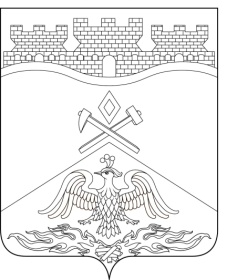 Ростовская  областьг о р о д   Ш а х т ы         ГОРОДСКАЯ ДУМАРЕШЕНИЕ № 35140-го заседания городской Думы города ШахтыПринято 25 апреля 2023 годаО внесении изменений в Положение о бюджетном процессев городском округе муниципального образования «Город Шахты»В соответствии с Бюджетным кодексом Российской Федерации, Областным законом от 15.12.2022 №794-ЗС «О внесении изменений в Областной закон 
«О бюджетном процессе в Ростовской области», городская Дума города ШахтыРЕШИЛА:Статья 1Внести в Положение о бюджетном процессе в городском округе муниципального образования «Город Шахты», утвержденное решением городской Думы города Шахты от 27.09.2007 №351, следующие изменения:часть 4 статьи 6 изложить в следующей редакции:«4. Муниципальные контракты заключаются в соответствии с законодательством Российской Федерации о контрактной системе в сфере закупок товаров, работ, услуг для обеспечения государственных и муниципальных нужд порядке и оплачиваются в пределах лимитов бюджетных обязательств, за исключением случаев, установленных Бюджетным кодексом Российской Федерации и иными федеральными законами, регулирующими бюджетные правоотношения.»;в статье 7:а) часть 2 изложить в следующей редакции:«2.Размер резервного фонда Администрации города Шахты устанавливается решением о местном бюджете на очередной финансовый год и плановый период.»;б) часть 3 изложить в следующей редакции:«3. Средства резервного фонда Администрации города Шахты направляются на финансовое обеспечение непредвиденных расходов, в том числе на проведение аварийно-восстановительных работ и иных мероприятий, связанных с ликвидацией последствий стихийных бедствий и других чрезвычайных ситуаций, а также на иные мероприятия, предусмотренные порядком, указанным в части 5 настоящей статьи.»;в) часть 4 признать утратившей силу;часть 3статьи 131признать утратившей силу;в части 3 статьи 31:а) абзац первый изложить в следующей редакции:«3. Получатель бюджетных средств принимает бюджетные обязательства и вносит изменения в ранее принятые бюджетные обязательства в пределах доведенных до него лимитов бюджетных обязательств.»;б) дополнить абзацем следующего содержания:«Получатель бюджетных средств заключает муниципальные контракты, иные договоры, предусматривающие исполнение обязательств по таким муниципальным контрактам, иным договорам за пределами срока действия утвержденных лимитов бюджетных обязательств, в случаях, предусмотренных положениями Бюджетного кодекса Российской Федерации и иных федеральных законов, регулирующих бюджетные правоотношения. Указанные положения, установленные для заключения муниципальных контрактов, иных договоров, применяются также при внесении изменений в ранее заключенные муниципальные контракты, иные договоры.».Статья 2Признать утратившими силу:подпункт «б» пункта 4 статьи 1 решения городской Думы города Шахты от 26.09.2013 №435 «О внесении изменений в приложение к решению городской Думы города Шахты «Об утверждении Положения о бюджетном процессе в городском округе муниципального образования «Город Шахты»;абзац пятый пункта 6 статьи 1 решения городской Думы города Шахты от 26.02.2015 №589 «О внесении изменений в приложение к решению городской Думы города Шахты «Об утверждении Положения о бюджетном процессе в городском округе муниципального образования «Город Шахты»;пункт 1 статьи 1 решения городской Думы города Шахты от 29.10.2015 №22 «О внесении изменений в приложение к решению городской Думы города Шахты «Об утверждении Положения о бюджетном процессе в городском округе муниципального образования «Город Шахты»;пункт 5 статьи 1 решения городской Думы города Шахты от 24.11.2020 №22 «О внесении изменений в Положение о бюджетном процессе в городском округе муниципального образования «Город Шахты» и установлении особенностей исполнения бюджета города Шахты в 2021 году».Статья 3Настоящее решение вступает в силу со дня его официального опубликования.Контроль за исполнением настоящего решения возложить на заместителя главы Администрации города Шахты Д.А Дедученко и комитет городской Думы по бюджету (К.К Корнеев).Председатель городской Думы - глава города Шахты	                                                                           А. Горцевской25 апреля 2023 годаРазослано: Министерству региональной политики и массовых коммуникаций Правительства РО, Администрации города Шахты, КСП г.Шахты, ДФ, прокуратуре, СМИ, дело.